Identify how the objects in each group are sorted. Then circle the object that belongs in that group. When necessary, use the proper names of shapes to identify objects!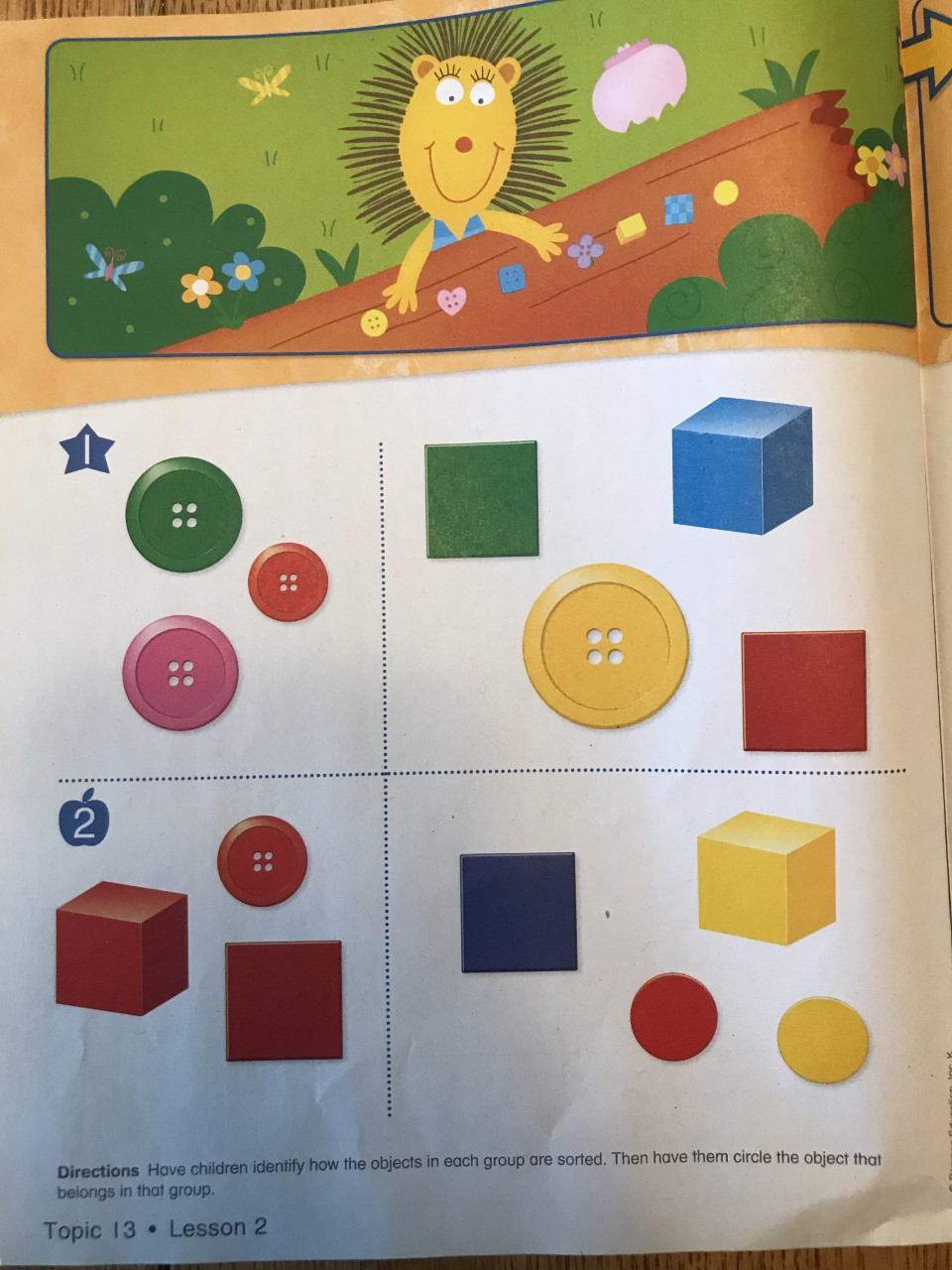 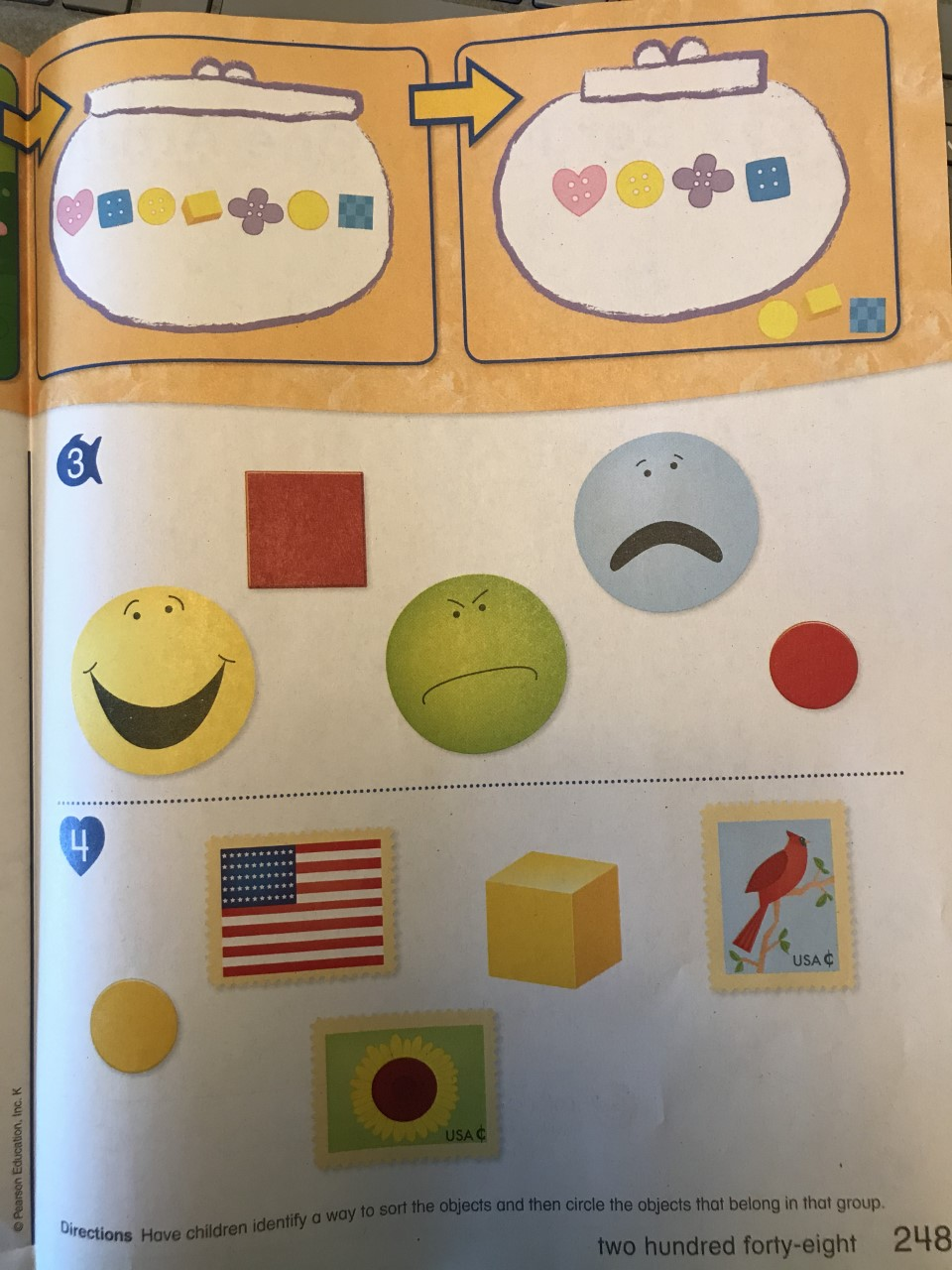 